Številka: 7/2022Datum: 22.3.2023Zapisnik5. seje sveta Krajevne skupnosti Trnovo, ki je bila dne 22.3.2023 v prostorih KS Trnovo s pričetkom ob 19:30 uri.Prisotni člani sveta: Tanja Vončina, Julija Kolenc, Klemen Šuligoj, Milena Podgornik, Mitjan Šuligoj, Jure Ličen in Tina ŠubicDnevni red:1. Poročilo sestanka predsednikov krajevnih skupnosti z županom2. Poročilo o usklajevalnem sestanku za furengo 20233. RaznoAd 1)SKLEP: prisotne člane sveta KS se seznani s poročilom sestankaAd 2)SKLEP: 29.4. 2023 se bo sekalo smreko za mlaj v Novi Gorici. Predlagamo, da bi se eno smreko posekalo tudi za mlaj na Trnovem. Naslednji dan, 30.4., se en jambor s furengo odpelje v Novo Gorico, eden pa ostane na Trnovem, kjer se ga postavi v centru v bližini igrišča. V ta namen se izkoplje luknjo in postavi cev, ki bo uporabna tudi za naslednja leta za postavitev mlaja. 30. 4. bi na Trnovem imeli tudi kres. Pri prireditvi sodeluje KS Trnovo, društvo Trnovski furmani in Društvo deklet in žena Trnovo. Člani sveta KS zberemo predloge, kako bi se prireditev na Trnovem izvedla. Program mora biti sestavljen do 9.4., da bo lahko objavljen na plakatu.Ad 3)Seznanitev z dejavnostmi:KS je podpisala pogodbo za dobavo električne energije s podjetjem Energija plus d.o.o.,odlok o pokopališkem redu – neplačnikov niproblematika odseka ceste pri Voglarjih (na KS se je obrnil g. Križaj, lastnik parcele, na kateri se nahaja brezno, ki so ga jamarji pregledali na poziv Klemna Šuligoja, saj je ugotovil, da brezno ni pravilno mapirano in se ga morebiti tudi zasipa, kar naj ne bi bilo dovoljeno. Poziv ni bil podan kot prijava. KS pa moti ravnanje s cesto, ki pelje mimo te parcele, saj izgleda kot da se jo širi, o čemer pa KS ni bila obveščena, porušeni pa so tudi suhi zidovi, značilni za Kras, in ki se jih brez dovoljenja naj ne bi uničevalo. Dogovorimo se, da naj KS glede takih cest zavzame neko skupno stališče, kaj se lahko z njimi dela, prav tako pa naj bo KS seznanjena s posegi na cesti oziroma kdor želi na cesti izvajati posege, naj prej pridobi soglasje KS, saj je cesta v upravljanju KS.sestavljen je vzorec pogodbe za uporabo dvoraneza 1.4.2023 je v načrtu izvedba čistilne akcije. Objavi se vabilo za vse krajane, dobimo se ob 9:00 zjutraj v centru pri čakalnici, se razdelimo v skupine in pobiramo odpadke. Komunalo zaprosimo za vrečke za smeti in ostale pripomočke. Po končani akciji sledi pogostitev. V primeru slabega vremena čistilno akcijo prestavimo na 15.4.2023.Seja se je zaključila ob 22:00 uri.	Zapisala:                                                                                                         Predsednica:Tina Šubic, l.r.                                                                                                 Tanja Vončina,l.r.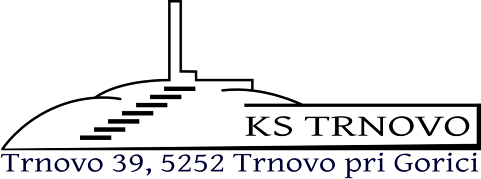 